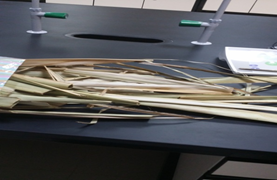 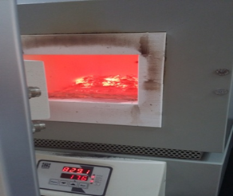 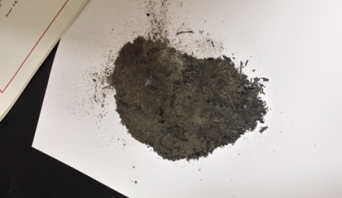 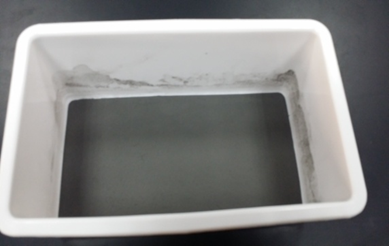 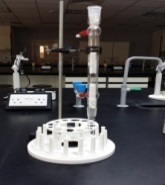 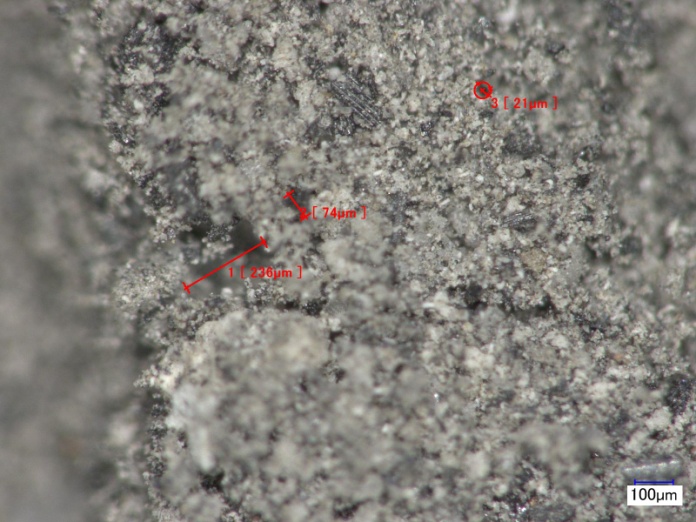 Figure 1 Shows the illustrate of waste water treatment using palm fronds.